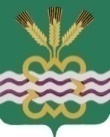 ГЛАВА МУНИЦИПАЛЬНОГО ОБРАЗОВАНИЯКАМЕНСКИЙ ГОРОДСКОЙ ОКРУГПОСТАНОВЛЕНИЕ31.05.2024                                                                                                              № 1090п. МартюшО противодействии терроризму и первоочередных мероприятиях, выполняемых в целях минимизации и ликвидации последствий террористического акта в границах Каменского городского округаВ соответствии с Федеральным законом от 06.03.2006 № 35-ФЗ «О противодействии терроризму», Указом Президента Российской Федерации от 14.06.2012 № 851 (в редакции от 31.01.2023 № 48) «О порядке установления уровней террористической опасности, предусматривающих принятие дополнительных мер по обеспечению безопасности личности, общества и государства», в целях реализации протокольных поручений внеочередного совместного заседания антитеррористической комиссии в Свердловской области и оперативного штаба в Свердловской области от 03.04.2024 № 5-ДСП, в части касающейся подпункта 15.5 пункта 15, руководствуясь Уставом муниципального образования «Каменский городской округ»ПОСТАНОВЛЯЮ: 1. Утвердить:1.1. Состав функциональных групп, входящих в группировку сил и средств оперативной группы для проведения первоочередных  мер при угрозе совершения, либо совершения террористического акта на территории Каменского городского округа (прилагается) (размещен на официальном сайте муниципального образования «Каменский городской округ» http://kamensk-adm.ru/).1.2. План проведения первоочередных мероприятий Администрации муниципального образования «Каменский городской округ» при угрозе совершения, либо совершения террористического акта на территории Каменского городского округа (прилагается) (размещен на официальном сайте муниципального образования «Каменский городской округ» http://kamensk-adm.ru/).1.3. Инструкцию оперативного дежурного Единой дежурно-диспетчерской службы Каменского городского округа по прядку действий при получении информации об угрозе совершения, либо совершении террористического акта на территории Каменского городского округа (прилагается) (размещен на официальном сайте муниципального образования «Каменский городской округ» http://kamensk-adm.ru/).2	2. Настоящее постановление разместить на официальном сайте муниципального образования «Каменский городской округ».3. Контроль исполнения настоящего постановления оставляю за собой.Глава городского округа                       		                                 А.Ю. КошкаровУтвержденпостановлением Главы муниципального образования «Каменский городской округ»	 от 31.05.2024 № 1090 «О противодействии терроризму и первоочередных мероприятиях, выполняемых в целях минимизации и ликвидации последствий террористического акта в границах Каменского городского округаСостав функциональных групп, входящих в группировку сил и средств оперативной группы для проведения первоочередныхмер при угрозе совершения, либо совершения террористического актана территории Каменского городского округаУтвержденпостановлением Главы муниципального образования «Каменский городской округ»	 от 31.05.2024 № 1090 «О противодействии терроризму и первоочередных мероприятиях, выполняемых в целях минимизации и ликвидации последствий террористического акта в границах Каменского городского округаПлан проведения первоочередных мероприятий Администрации муниципального образования «Каменский городской округ» при угрозе совершения, либо совершения террористического акта на территории Каменского городского округаУтвержденпостановлением Главы муниципального образования «Каменский городской округ»	 от 31.05.2024 № 1090 «О противодействии терроризму и первоочередных мероприятиях, выполняемых в целях минимизации и ликвидации последствий террористического акта в границах Каменского городского округаИнструкция оперативного дежурного Единой дежурно-диспетчерской службы Каменского городского округа по прядку действий при получении информации об угрозе совершения, либо совершении террористического акта на территории Каменского городского округаПри получении сигнала об угрозе совершения, либо совершения террористического акта оперативный дежурный Единой дежурно-диспетчерской службы выполняет следующие действия:1. Подтверждает получение сигнала установленным порядком. Проверяет достоверность принятого сигнала, через дежурного территориального подразделения ФСБ России (территориального подразделения внутренних дел). Уточняет место сбора оперативной группы. Время Ч + 0.03.2. Докладывает о поступлении сигнала главе Каменского городского округа – председателю антитеррористической комиссии (в отсутствии - лицу, его замещающему). Время Ч + 0.05.3. Осуществляет оповещение:- членов антитеррористической комиссии, комиссии по предупреждению и ликвидации чрезвычайных ситуаций и обеспечению пожарной безопасности, руководящего состава Администрации Каменского ГО;- руководителей функциональных групп Администрации Каменского ГО, задействованных в первоочередных мероприятиях по пресечению террористического акта;- группы эвакуации;- группы ликвидации последствий террористического акта;- группы материально-технического обеспечения;- группы медицинского обеспечения;- группы резерва;- руководителей предприятий и организаций, расположенных на территории Каменского ГО (по отдельному указанию). Время Ч + 0.30.4. Докладывает в Аппарат антитеррористической комиссии Свердловской области.Наименование функциональной группыЗадачи функциональной группыСостав функциональной группыСилы и средства постоянной готовностиГруппа управленияОсуществляет руководство силами и средствами     подразделений     органов исполнительной власти при организации и проведении первоочередных мер по пресечению террористического акта на всех объектах, расположенных на территории Каменского городского округа.Решает   задачи   по   приведению   в готовность сил и средств для проведения первоочередных      мероприятий      по пресечению   террористического   акта, принятию   мер   к   усилению   охраны объектов     органов     государственной власти,   связи,   транспорта,   промышленности, жизнеобеспечения.Глава   Каменского городского округа - председатель антитеррористи ческой комиссии;заместитель Главы Администрации по вопросам ЖКХ, строительства, энергетики и связи -заместитель председателя комиссии по предупреждению и ликвидации чрезвычайных ситуаций и обеспечению пожарной безопасности2 человека,2 автомобиляГруппа эвакуацииОсуществляет       мероприятия      по проведению     эвакуации     людей     и материальных     ценностей     из    зоны чрезвычайной     ситуации,     вызванной террористическим актом.Заместитель Главы Администрации по вопросам организации управления и социальной политикеСогласнорасчетаруководителяГруппыэвакуацииНаименование функциональной группыЗадачи функциональной группыСостав функциональной группыСилы и средства постоянной готовностиГруппа материально-технического обеспеченияОрганизует материально-техническое и специальное техническое обеспечение первоочередных мероприятий, а также размещение населения, обогрев и питание личного состава подразделений, привлекаемых к контртеррористической операции.Заместитель Главы Администрации по вопросам организации управления и социальной политикеСогласно расчета руководителя Группы материально-технического обеспеченияГруппа медицинского обеспеченияОказывает         медицинскую         и психологическую помощь пострадавшим, обеспечивает их эвакуацию в лечебные учреждения.Главный врач ГАУЗ Свердловской области «Каменская центральная районная больница»СогласнорасчетаруководителяГруппымедицинскогообеспеченияГруппа ликвидации последствийОрганизует спасение лиц, находящихся в зоне проведения первоочередных мер по пресечению террористического акта, и при       необходимости        участников мероприятий,    а    также    ликвидирует чрезвычайные     ситуации,     вызванные пожаром, взрывом или разрушением в результате     террористического     акта, возможные последствия загрязнения и заражения   окружающей   среды,   либо применения отравляющих веществ.Начальник 63 ПСО ФПС ГПС ГУ МЧС России по Свердловской областиСогласнорасчетаруководителяГруппыликвидациипоследствийРезервИспользуется по усмотрению Главы Каменского городского округа - председателя антитеррористической комиссии.3 человека№ п/пПроводимые мероприятияОтветственныйСроки исполненияПри выполнении первоочередных мерПри выполнении первоочередных мерПри выполнении первоочередных мерПри выполнении первоочередных мер1Получение информации и доведение её до должностных лиц Администрации муниципального образования «Каменский городской округ» (далее – Каменский ГО) и соответствующих служб и ведомств о совершении террористического акта на территории Каменского ГО.ЕДДСЧ + 0.202В соответствии с распоряжением Главы Каменского ГО, председателя антитеррористической комиссии оперативный дежурный ЕДДС осуществляет доклад в аппарат антитеррористической комиссии Свердловской области о происшествии с указанием наименования объекта, адреса объекта, обстоятельствах и характере происшествия.ЕДДСЧ + 0.253Глава Каменского ГО лично устанавливает связь с руководителем первоочередных мер, совместно с ним определяет место размещения оперативной группы, представителей иных организаций и служб, осуществляет свою работу в составе оперативной группы. ГлаваКаменского ГОЧ + 0.254Глава Каменского ГО выясняет характер совершаемого (совершенного) террористического акта и объявляет через ЕДДС сбор функциональных групп для выполнения первоочередных мер по пресечению террористического акта, а также совместный сбор Антитеррористической комиссии и Комиссии по предупреждению и ликвидации чрезвычайных ситуаций и обеспечению пожарной безопасности.ГлаваКаменского ГОЧ + 0,30№ п/пПроводимые мероприятияОтветственныйСроки исполнения5Развертывание пунктов оказания первой медицинской помощи пострадавшим и возможным жертвам, силами станции скорой медицинской помощиГлавный врач ГАУЗ Свердловской области «Каменская центральная районная больница»Ч + 0.406Приведение в готовность к применению сил и средств    Каменского ГО, привлекаемых к выполнению первоочередных мер.Заместитель Главы Администрации по вопросам ЖКХ, строительства, энергетики и связи Ч + 0.507Организация сбора информации о наличии жертв теракта, повреждениях инфраструктуры Каменского ГО от ЕДДС и медицинского учреждения.Заместитель Главы Администрации по вопросам ЖКХ, строительства, энергетики и связи,Главный врач ГАУЗ Свердловской области «Каменская центральная районная больница»Ч + 0.558Уточнение   расчета   сил   и   средств   для. выполнения   первоочередных   мер,   отдача необходимых      распоряжений      об      их направлении       в      указанные      районы сельских администраций сосредоточения.Заместитель Главы Администрации по вопросам ЖКХ, строительства, энергетики и связиЧ + 1.059Принятие    мер    во    взаимодействии    с территориальным подразделением МВД   по усилению      охраны      объектов,      органов государственной      власти      и      местного самоуправления,        связи,        транспорта, промышленности и жизнеобеспечения Каменского ГО.Заместитель Главы Администрации по вопросам ЖКХ, строительства, энергетики и связиЧ + 1.0510Проведение расчетов на эвакуацию граждан и транспортных средств из района проведения операции     и     обеспечения     безопасности населения, находящегося или проживающего в зоне совершения террористического акта.Заместитель Главы Администрации по вопросам организации управления и социальной политикеЧ + 1.0511Выработка комплекса мер по обеспечению безопасности населения, находящегося или проживающего      в      зоне      совершения террористического акта, исходя из обстановки. Предоставление выработанных предложений по   эвакуации   граждан   из   опасной   зоны руководителю первоочередных мер.Заместитель Главы Администрации по вопросам организации управления и социальной политикеЧ + 1.2012Доведение     информации     о    совершении террористического акта и эвакуации из района совершения акта терроризма до населения Каменского ГО.Заместитель Главы Администрации по вопросам ЖКХ, строительства, энергетики и связиЧ + 1.20№ п/пПроводимые мероприятияОтветственныйСроки исполнения13Проведение мероприятий по эвакуации людей и     материальных     ценностей     из     зоны совершения        террористического       акта. Размещение эвакуируемых в безопасной зоне и организация их питания.Заместитель Главы Администрации по вопросам организации управления и социальной политикеЧ + 1.3014Подготовка    и     проведение     экстренного совместного заседания антитеррористической комиссии и Комиссии по предупреждению и ликвидации    чрезвычайных    ситуаций    и обеспечению       пожарной       безопасности,     с     постановкой конкретных задач на выделение необходимых сил и средств для ликвидации и минимизации последствий террористического акта.Глава   Каменского городского округаЧ + 1.0015Решение      вопросов      по      обеспечению деятельности         оперативного         штаба Каменского ГО картами-схемами, в том числе электронными объекта и прилегающей территории, схемами коммуникаций, силовых, газовых,        водопроводно-канализационных сетей и отопительной системы, подробным планом БТИ объекта совершения теракта с экспликацией помещений.Заместитель Главы Администрации по вопросам ЖКХ, строительства, энергетики и связиЧ + 1.2016Представление руководителю по проведению первоочередных мер имеющейся информации об изменениях в положении и состоянии подчиненных сил и средств, выделенных для выполнения совместных задач.Заместитель Главы Администрации по вопросам ЖКХ, строительства, энергетики и связиЧ + 1.3017Эвакуация    всех    посторонних    лиц    и отбуксировка     транспортных     средств     с территории (объектов), в пределах которой (на которых)   проводится   контртеррористическая операция, и размещение их в безопасных местах во взаимодействии с оперативной группы.Заместитель Главы Администрации по вопросам ЖКХ, строительства, энергетики и связиЧ + 1.3018Организация работы аудио-визуальной связи, проводной связи для работы вспомогательного пункта оперативного  штаба  в  Каменском ГОЕДДСЧ + 1.3019Организация взаимодействия с сотрудниками подразделений         материально-технического обеспечения группировки сил и средств:- в   обеспечении   снабжения   участников контртеррористической операции необходимым материально    -    техническим    имуществом, горюче-смазочными   материалами, питанием, транспортными средствами;- в развертывании и оборудовании пунктов питания,       оказания      медицинской      и психологической помощи.Заместитель Главы Администрации по вопросам ЖКХ, строительства, энергетики и связиВ       ходе КТО20Организация работы медицинского персонала медицинских   учреждений, находящихся   на территории   Каменского ГО для оказания первой неотложной медицинской и психологической помощи лицам, пострадавшим в результате совершения террористического акта и в ходе проведения контртеррористической операции:Главный врач ГАУЗ Свердловской области «Каменская центральная районная больница»№ п/пПроводимые мероприятияОтветственныйСроки исполнения- уточнение величины санитарных потерь, санитарно-эпидемиологического       состояния Каменского ГО;- ввод в действие плана медико-санитарного обеспечения   населения   при   чрезвычайных ситуациях и планов взаимодействия;- отправление     в     район     совершения террористического    акта    бригад    скорой медицинской помощи;- приведение в готовность медицинских сил и средств;- подготовка выделенного коечного фонда медучреждения к приему пострадавших;- представление в оперативный штаб заявки на дополнительный транспорт для проведения эвакуации     пострадавших     в     результате совершения террористического акта;- приведение         в         готовность специализированных                формирований госсанэпидслужбы.Ч + 0.20Ч + 0.25Ч + 0.25Ч + 0.30Ч + 0.40Ч + 1.00Ч + 1.00